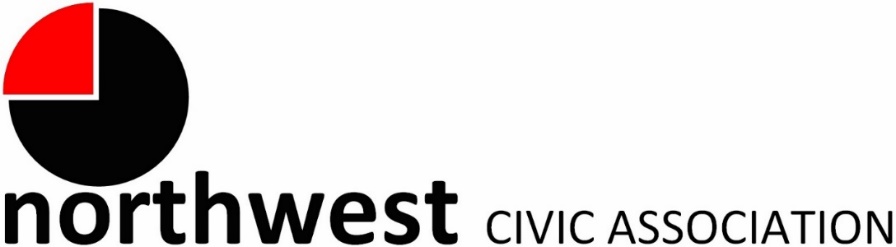 AgendaWednesday, January 3, 2024 – 7:00 PMNorthwest Church of the Nazarene (5707 Olentangy River Road) and ZoomCall to Order/PledgeApproval of MinutesTreasurer’s ReportMembership: 2024 membershipsCommunity MicA regular meeting segment invites community members to tell us what is on their minds and bring forward ideas for community enhancement.City ReportsPolice Department Liaison: Officer Timothy Montgomery (TMontgomery@columbuspolice.org, 614-645-1417)Fire Department: Captain Bryan Coffman, (BJCoffman@columbus.gov), or Lt. Michael Fetch (FetchM@columbus.gov)Neighborhood Liaison: Rebecca Deeds (redeeds@columbus.gov) Columbus City Council Liaison: Harrison Poku-Yeboah (HAPoku-Yeboah@columbus.gov)Guest Speaker: A representative from Community Refugee & Immigration Services (CRIS) will talk about their services and history. CRIS recently moved into the Northwest Columbus area.Committee Reports – As neededZoning/Variances – Monica/Zoning CommitteeUpdates on zoning requestsCode Enforcement, Streets, and SafetyOld BusinessNew BusinessAdjournKaren	DimmickSherry	GirvesMichelle GirvesMarilyn GoodmanCheryl	GrossmanKyle	HartmanTodd	HunkinsBarbara LimbertCatherine LogsdonSandra TaylorPaula	Thimmes